Box pro vzorky se stálou teplotou uvnitř  – 180 /-200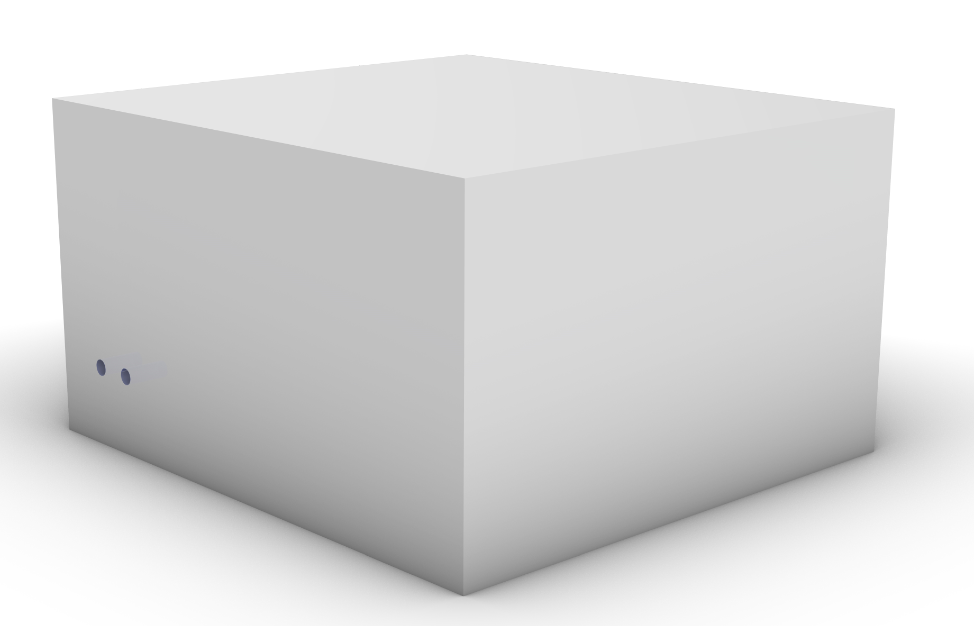 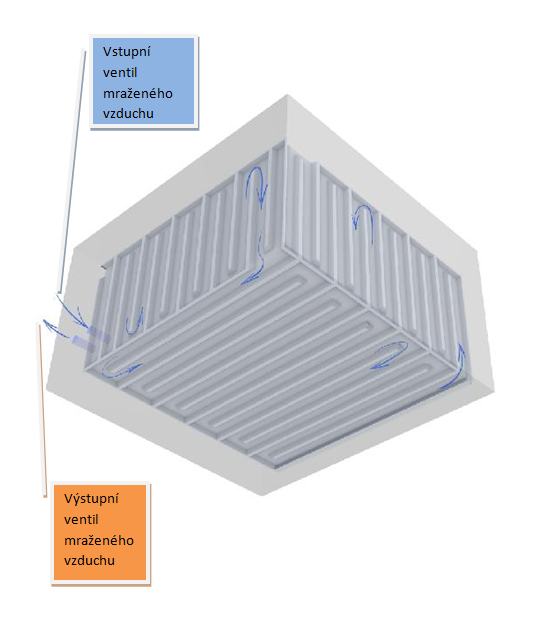 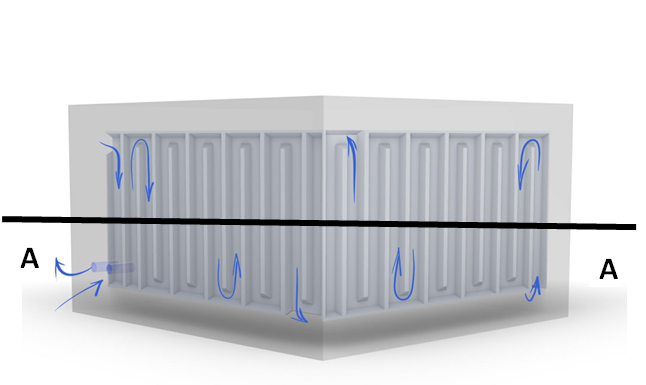 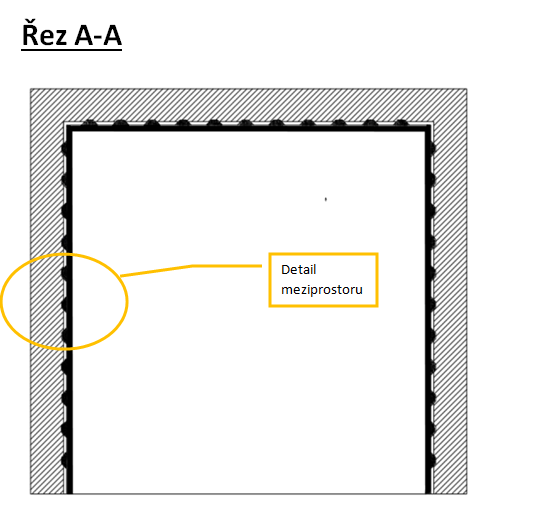 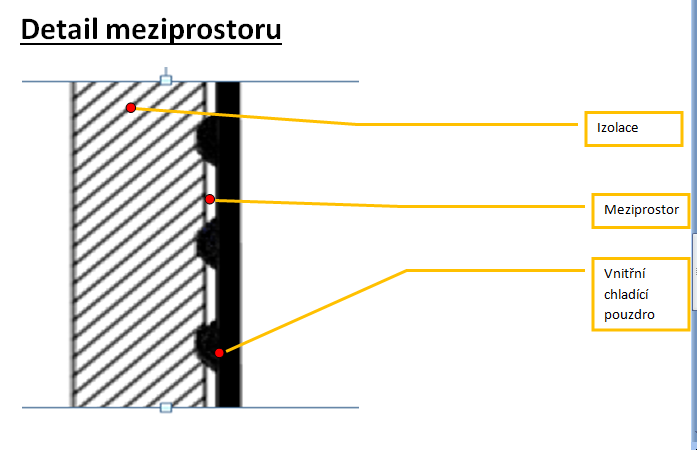 